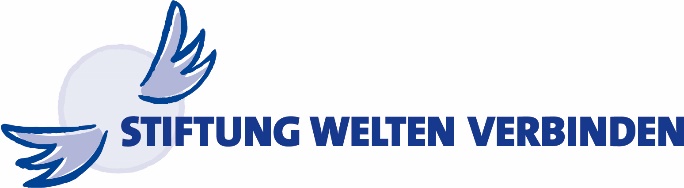 Antrag auf ProjektförderungSTIFTUNG WELTEN VERBINDENFrau Irmgard EmmertPirckheimerstr. 690408  Telefon:	0911 9354 395PC-Fax:	0911 9354 34 395E-Mail 	emmert@diakonie-bayern.de Homepage:	www.welten-verbinden.deWICHTIG: Bitte füllen Sie das Antragsformular komplett aus. Nur vollständig ausgefüllte und schlüssig formulierte Anträge werden bearbeitet. Der Antrag ist mit Unterschrift per Mail einzureichen.1.	Angaben zum Träger		Mitglied: ELKB      Mitglied DWB      Name:			     Straße, Haus-Nr.:	     PLZ, Ort:		     Telefon:		     Email:			     Bankverbindung:Name der Bank:	     IBAN:			     BIC:			     2.	Bei der STIFTUNG WELTEN VERBINDEN beantragter Zuschuss	        EUROHinweis: Ein Rechtsanspruch auf Förderung besteht nicht.   Die STIFTUNG WELTEN VERBINDEN übernimmt maximal 90% der Kosten3.	Titel und Kurzbeschreibung des Projektes (max. 3 Zeilen4. 	Angaben zur EinrichtungName:			     Straße, Haus-Nr.:	     PLZ, Ort:		     Ansprechpartner*in:	     Telefon:		     Email:			     5.	Hintergrund und Vorgeschichte zur Maßnahme/zum Projekt (max. ½ Seite)6.	Beginn und Ende der Maßnahme/des ProjektesBeginn:		     Ende:			     7.	Angaben zur ZielgruppeAnzahl der mit der Maßnahme/dem Projekt erreichten Migranten/Einheimischen:      Migranten      Einheimische8. 	Projektbeschreibung (max. ½ Seite)9.	Maßnahmen zur Zielerreichung (max. ½ Seite)10.	Kosten- und Finanzierungsplan*Förderfähig sind ausschließlich zusätzlich für das Projekt erbrachte Personalleistungen**Bitte ggf. einzeln auflisten mit Namen des Drittmittelgebers11.	Projektbezogene ÖffentlichkeitsarbeitBeschreiben Sie kurz wie Sie die Öffentlichkeit über das Projekt informieren und wie Sie auf die STIFTUNG WELTEN VERBINDEN als Zuschussgeber hinweisen werden (Stiftungsloge, Banner und Plakate der Stiftung stehen zur Verfügung). 12.	Ergänzende AngabenEin Antrag auf Unterstützung wurde auch bei einer anderen Organisation gestelltJa       Nein      Wenn Ja, bei welcher      13.	ErklärungWir erklären hiermit rechtsverbindlich die Richtigkeit der gemachten Angaben.Die im Finanzierungsplan genannten Eigenmittel können erbracht werden.Die für eine Veröffentlichung notwendigen Einverständniserklärungen werden eingeholt.Ort:     					Datum:      Name und Funktion des/der Vertretungsberechtigten:Unterschrift und Stempel: ___________________________________________________KostenplanKostenplanKostenplanPersonalkosten*Name, Funktion, Std/KostenKosten in €Personalkosten für ProjektmitarbeiterKosten HonorarkräfteAufwandsentschädigung für EhrenamtlichePersonalausgaben gesamtSachkostenVerpflegungFahrtkostenRaumkostenSonstigesSachkosten gesamtAusgaben gesamtFinanzierungsplanFinanzierungsplanFinanzierungsplanBezeichnung/ErläuterungenKosten in €Eigenmittel des ProjektträgersTeilnehmerbeiträgeDrittmittel**beantragt und/oder zugesagtBei STIFTUNG WELTEN VERBINDEN beantragte MittelEinnahmen gesamt